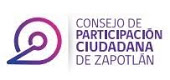 ACTA DE LA SESION ORDINARIA 07 DEL CONSEJO MUNICIPAL DE PARTICIPACION CIUDADANA DE ZAPOTLAN EL GRANDE, JALISCO.En Ciudad Guzmán, Municipio de Zapotlán el Grande, Jalisco, siendo las 19:30 diecinueve horas con treinta minutos, del día 22 veintidós del mes de abril del 2020 dos mil veinte, de manera virtual en el link: https://cgti-udg.zoom.us/j/92108750709, reunidos para efectuar la SESION ORDINARIA 07 número siete con fundamento en lo establecido por el art. 1, 2, 3, 4, 5, 21 fracción III, Titulo III, Capítulo I, Sección I, art. 280, 281, 282, 283, 284, 285, 286, 287,  Capítulo III, art. 319, 320, 321 del Reglamento de Participación Ciudadana y su Gobernanza del Municipio de Zapotlán el Grande, da inicio la sesión bajo el siguiente orden del día permitiendo como PRIMER PUNTO PASAR LISTA DE ASISTENCIA Y DECLARAR EL QUÓRUM LEGAL:L I S T A  D E  A S I S T E N C I A:El Secretario Técnico Julián Hernández Crisanto, paso lista de asistencia entre los integrantes para que la asignará: Consejero Presidente Luis Enrique Sánchez Bernal, Consejero Propietario José Antonio Chávez Solano, Consejero Propietario Laura Patricia Chávez Flores , Consejero Propietario Norma Helen Juárez, Consejero Propietario José Antonio García Godínez, Consejero Propietario Rodrigo Aguilar Cornejo, Consejero Propietario Jazmín Ivette Reyes Serrano, Consejero Suplente Iris Evelyn Santana Sánchez, Consejero Suplente Carlos Alejandro Hidalgo Rasmussen, Consejero Suplente Jordán Romo Peña, Consejero Suplente Luis Daniel Salayes Eusevio, Consejero Suplente Antonio Jiménez Díaz, Consejero Suplente Rodolfo Navarro Ibarra, Consejero Suplente Salvador Montañez Salcedo, habiéndose procedido a ello, dio fe de la presencia de los consejeros ciudadanos.El Secretario Técnico Julián Hernández Crisanto, da cuenta de lo anterior e informa que está presente: Consejero Presidente Luis Enrique Sánchez Bernal, Consejero Propietario José Antonio Chávez Solano, Consejero Propietario Norma Helen Juárez, Consejero Suplente Iris Evelyn Santana Sánchez, Consejero Suplente Carlos Alejandro Hidalgo Rasmussen, Consejero Suplente Salvador Montañez Salcedo. En razón de lo anterior, el Secretario Técnico declaró la existencia del quórum legal y abierta la Sesión Ordinaria 07 número nueve procediendo al desarrollo de la sesión, continuando con el PUNTO NÚMERO DOS  LECTURA Y APROBACIÓN DEL ORDEN DEL DÍA.O R D E N  D E L  D I A:Sometido el orden del día a votación económica, se aprueba por unanimidad para dar continuidad al siguiente punto del orden del día.  El Secretario Técnico declara que en virtud de estar presentes el Consejero Presidente y los Consejeros Ciudadanos existe quórum legal para que los acuerdos y determinaciones en la presente sesión que de la misma se formalicen sean legales y válidos. PROCEDEMOS AL DESAHOGO DEL TERCER PUNTO DEL ORDEN DEL DÍA.- El Secretario Técnico en uso de la voz da la bienvenida a todos los integrantes del consejo, informando que no se tiene el acta correspondiente a la sesión anterior, por lo que se omite este punto.PROCEDEMOS AL DESAHOGO DEL CUARTO PUNTO DEL ORDEN DEL DÍA.-Para el desahogo de este punto solicito a los consejeros manifiesten si existe algún pendiente respecto a la sesión anterior.No habiendo asuntos pendientes. PROCEDEMOS AL DESAHOGO DEL QUINTO PUNTO DEL ORDEN DEL DÍA.-Consejero Carlos Alejandro Hidalgo Rasmussen hace la propuesta de que los espacios verdes que sean del ayuntamiento y que estén disponibles por sus condiciones pueden reforestarse con bambú expresa los beneficios ecológicos y la rapidez de crecimiento, derivado de esto los miembros del Consejo dan sus opiniones positivas y se recomienda que se indague más sobre el tema y en su momento se comparta en redes la idea, además sugieren que se revise el riesgo de incendio y se plantea la inquietud de que vándalos utilicen ese espacio para generar vandalismo y la comparación con árboles endémicos. PROCEDEMOS AL DESAHOGO DEL SEXTO PUNTO DEL ORDEN DEL DÍA.-Toma de decisiones respecto a la página del Consejo, estas decisiones serán crear una nueva página, consultando con el anterior presidente del consejo, de igual forma ver la posibilidad de crear un reglamento interno que nos permita tener un mejor control.PROCEDEMOS AL DESAHOGO DEL SEPTIMO PUNTO DEL ORDEN DEL DÍA.-Toma de decisión sobre elaboración de actas, sugerimos que las actas este en tiempo y forma, para que cuando se necesite consultar en la sesión estén listas, el Regidor Manuel de Jesús Jiménez revisará ese tema.PROCEDEMOS AL DESAHOGO DEL OCTAVO PUNTO DEL ORDEN DEL DÍA.-Exposición del programa “Huertos urbanos en Zapotlán en apoyo a la pandemia por Covid 19”. La Consejera Norma Helen Juárez relato una breve introducción a cerca del proyecto menciona que en conjunto con fomento agropecuario tienen una estrategia de retomar los huertos familiares, para que las familias que se están quedando sin empleo o tienen una dificultad económica tengan un incentivo para retomar espacios en su casa o en su comunidad, se estarán distribuyendo semillas, hace una invitación al consejo para que estén enterados y si gustan participar para que esta actividad tenga efecto como acción del consejo, se solicitara apoyo también a los estudiantes del CUSUR, se estarán generando grupos de whatsapp para dar más información y orientación sobre este tema a las personas que estén inscritos, los estudiantes son quienes darán asesoría y acompañamiento de forma virtual por el momento, se extenderá a las delegaciones de Los Depósitos, Atequizayan.Una vez desahogados los puntos anteriormente mencionados. Procedemos a determinar los acuerdos.PRIMER ACUERDO: El Consejero Carlos Alejandro Hidalgo Rasmussen generará un primer  borrador para el proyecto de reforestación así como el Regidor Manuel Jiménez revisará la posibilidad de terrenos disponibles para el proyecto.SEGUNDO ACUERDO: El Consejero Rodrigo Aguilar Cornejo generará una nueva página, una vez que se contacte al anterior presidente del Consejo, el Consejero Rodolfo Navarro Ibarra generará una propuesta de reglamento que incluya la forma en que se manejará la página y garantice que al pasar de un Consejo a otro esta pase en las mejores condiciones. Sometido los acuerdos a votación económica, levantan la mano los integrantes del Consejo Municipal, quedando aprobado por unanimidadPROCEDEMOS AL DESAHOGO DEL NOVENO PUNTO DEL ORDEN DEL DÍA.-A S U N T O S  G E N E R A L E S:El Regidor Manuel de Jesús Jiménez Garma en uso de la voz manifiesta que aparte de los mensajes de amabilidad que pudiera generarse entre la ciudadanía, estamos por definir si será atravez de una aplicación para ver el diagnostico por la fase que estamos pasando, estar al pendiente por que no nos imaginamos que pudiera desencadenarse en caso de tener un caso en nuestro municipio, sabemos que tenemos ciertas capacidades para poder atenderlo pero si bien es cierto que son varios municipios los que se atenderían y por el momento hemos estado controlados por las acciones que se han tomado en el municipio de prevención, debemos de tener tomar acciones en caso de que se empiece a generar violencia en los hogares por la situación, afortunadamente no se han presentado casos, se está capacitando al personal para atender a las personas que necesiten apoyo en una situación semejante, el tema de la educación también está manejando ciertas dificultades por la modalidad en casa, por eso estaremos al pendiente para atender cualquier situación derivada de lo emocional, posteriormente les estaré notificando si se utilizará esta aplicación que va a permitir un autodiagnóstico para detectar a tiempo casos de Covid. PROCEDEMOS AL DESAHOGO DEL DECIMO PUNTO DEL ORDEN DEL DÍA.-C L A U S U R A   D E   L A   S E S I O N:No habiendo más asuntos que tratar, se clausura la Sesión Ordinaria 07 del Consejo Municipal de Participación Ciudadana siendo las 21 horas con 30 minutos del día 22 de abril del 2020 dos mil veinte. Muchas Gracias. Levantándose para constancia la presente acta.ATENTAMENTE___________________________Luis Enrique Sánchez BernalConsejero Presidente__________________________                            __________________________                         José Antonio Chávez Solano                                 Norma Helen Juárez         Consejero Propietario                                      Consejero Propietario____________________________                    ___________________________  Carlos Alejandro Hidalgo Rasmussen              Iris Evelyn Santana Sánchez                                     Consejero Suplente                                               Consejero Suplente___________________________                       Salvador Montañez Salcedo           Consejero Suplente                                 _________________________Julián Hernández CrisantoSecretario TécnicoI.Lista de asistencia y declaración del quórum legal.II.Lectura y aprobación del orden del día. III.Lectura del acta anterior.IV.Revisión de pendientes de la sesión anterior. V.Propuesta de generación de masa verde en terrenos del municipio.VI.Toma de decisiones respecto a la página del Consejo.VII.Toma de decisión sobre elaboración de actas.VIII.Exposición del programa “Huertos urbanos en Zapotlán en apoyo a la pandemia por Covid 19”. IX.Asuntos VariosX.Clausura de la sesión.